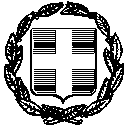 ΕΛΛΗΝΙΚΗ ΔΗΜΟΚΡΑΤΙΑ                                      Σκάλα, 06-03-2020ΝΟΜΟΣ ΛΑΚΩΝΙΑΣ                                                   Αρ. Πρωτ.: 145ΔΗΜΟΣ ΕΥΡΩΤΑΝΠΔΔ ΚΟΙΝΩΝΙΚΗΣ ΠΡΟΣΤΑΣΙΑΣ	Προς:  Γυμνάσια ΑΛΛΗΛΕΓΓΥΗΣ ΚΑΙ ΑΘΛΗΤΙΣΜΟΥ  	              Δήμου Ευρώτα ¨ΝΙΚΗΦΟΡΟΣ ΒΡΕΤΤΑΚΟΣ¨	Τηλ: 2735360022 Fax: 2735029292Πληροφορίες: Νεκταρία ΛυμπέρηE-mail: npddeurota@gmail.comΘΕΜΑ: Εκδήλωση ενδιαφέροντος για συμμετοχή μαθητών Γυμνασίου στους Διεθνείς Παιδικούς Αγώνες της Ουγγαρίας  Το Ν.Π.Δ.Δ. Κοινωνικής Προστασίας, Αλληλεγγύης και Αθλητισμού Δήμου Ευρώτα "ΝΙΚΗΦΟΡΟΣ ΒΡΕΤΤΑΚΟΣ" απευθύνει πρόσκληση συμμετοχής στους μαθητές Γυμνασίου  (χρονολογία γέννησης 2005-2006) του Δήμου Ευρώτα για τους Διεθνείς Παιδικούς Αγώνες, που θα λάβουν χώρα το καλοκαίρι του 2020 στην Ουγγαρία.  Εν προκειμένω, παρακαλούνται οι μαθητές Γυμνασίου του Δήμου Ευρώτα, οι οποίοι επιθυμούν να διαγωνιστούν σε ποδόσφαιρο, κλασικό αθλητισμό (στίβο) και μπάσκετ, όπως προσέλθουν στα γραφεία του Ν.Π.Δ.Δ. (Δημαρχείο Σκάλας) έως και τις 13 Μαρτίου 2020, προκειμένου να υποβάλουν τη σχετική αίτηση για δήλωση συμμετοχής.   Διευκρινίζεται ότι οι αγώνες θα διεξαχθούν το διάστημα 30 Ιουνίου - 5 Ιουλίου 2020, στην πόλη Κέτσκεμετ της Ουγγαρίας, καθώς κι ότι οι αρμόδιοι προπονητές θ' αξιολογήσουν τις αιτήσεις συμμετοχής,  ώστε να στελεχωθεί η αποστολή του Δήμου Ευρώτα. Ο πρόεδρος του Ν.Π.Δ.Δ.Παναγιώτης Λυμπέρης